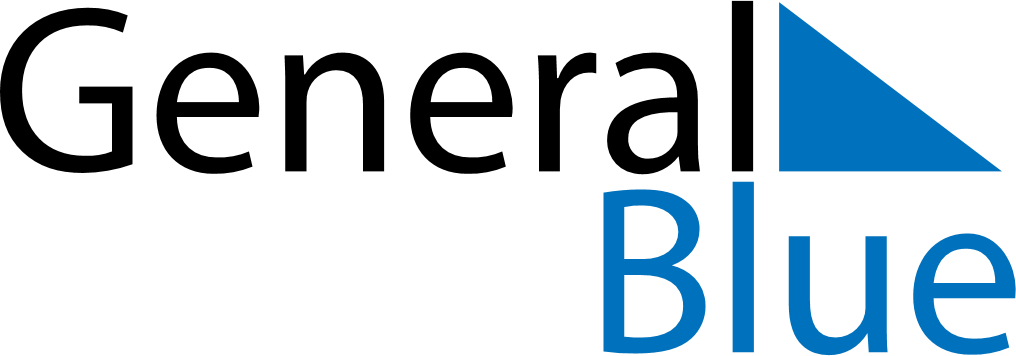 June 2025June 2025June 2025June 2025CameroonCameroonCameroonSundayMondayTuesdayWednesdayThursdayFridayFridaySaturday12345667Feast of the Sacrifice (Eid al-Adha)Feast of the Sacrifice (Eid al-Adha)89101112131314151617181920202122232425262727282930